Oklahoma Home & Community Education, Inc.Odd Year ElectionsQUALIFICATION FORM INSTRUCTION SHEETThe following are requirements and must accompany the qualification forms:A picture and a letter of consent from the person submitting his/her name.A letter of endorsement from the County Extension Educator listing talents and capabilities for office applied for by the individual.Endorsement of the County Organization as verified by the signature of the County President.Elective offices to be filled are:President-ElectVice President for ProgramsTreasurer-ElectAppointed Positions:Reports & Awards ChairAppointed committee chair and members (one from each district) to be filled are:State Project (when needed)All nominees for elective and appointed positions must be a member in good standing of the Oklahoma Home and Community Education, Inc. and meet the requirements of eligibility to be considered for office. Refer to state By-Laws Article IV and V for requirements, and in the OHCE Policy Book for job descriptions.Nominees selected are requested to attend the Annual Meeting when appointment or elected position is announced.  He/She will attend the meeting at their own expense.Deadline for filing is February 1.  Send completed copies to:Sandy Pogue					Dr. Gina PeekOHCE State Nominating Chair			OHCE State Advisor297932 East 1730 Rd.				OSU Extension-Family & Consumer SciencesDuncan, OK 73533-3657			135 Nancy Randolph Davis Bldg. Stillwater, OK 74078-6111Oklahoma Home & Community Education, Inc.Use for Even or Odd Year ElectionsQUALIFICATION FORM(attach a recent photo)County   	District   	Name   	Address    				 (Street or Route)	(City)	(Zip)Phone  	Email Address 	Cell Phone  	Age (please check one)Below 25  (	)	25-35  (	)	36-45  (	)46-55	(	)	56-65  (	)	66 +	(	)Number of years as an OHCE member  	 Offices held and committees served on as a member:Local Group:    	County: 	State: 	Community Activities:  (School, Church, Social, Boards, etc.)Does the person submitting the qualification form have the approval of family to assume this responsibility?  	Has the member given consent, in writing, to fulfill the duties required of the office, if elected or appointed? (attach consent)  	Is this person free to attend all state and district meetings and/or other meetings pertaining to the office?  	Does this person have available transportation to carry out the responsibilities of the office?  	 Is this person proficient in parliamentary procedure?  			District ____________________________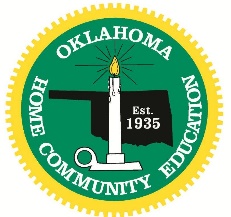 Oklahoma Home & Community Education, Inc.Odd Year ElectionsRECOMMENDATION FORMWe, the ______________________________________________________ County OHCE, recommend _____________________________________________________________ as qualified to fill the office of:List in order of preference, (Example 1st, 2nd, 3rd, etc.)Elected Office:President-Elect (Application Due Feb 1)		Vice-President for Programs		Treasurer-Elect	_________________________________Appointed Positions:Reports & Awards Chair		Appointed Committee Chair & Members:	Chair	MemberState Project (as needed)				County President                                                                 County Extension Educator